Goat MAP SHOW, SALE &EXHIBITION VENUE AUDIT‘Provided by Agricultural Shows Australia as part of the National JD Program’ Compliance ChecklistIt is recommended that an inspection be undertaken 2-3 weeks before the event so that defects can be corrected, exhibitors advised and venue audited immediately before the event. Auditor and Chief Steward should be familiar with and understand the relevant rules and regulations of the Goat MAP.
Certificate of Compliance should be displayed for exhibitors to sight on arrival before unloading.Entry requirements to minimise the risk of infected animals attending the Show. (Tick the appropriate box)Exhibitor’s Declaration that the herd status is Non-Assessed (ie: the herd has not been assessed for Johne’s Disease and Johne’s Disease is not suspected in the herd).
Minimum as above plus testing negative of all exhibited goats over 12mths of age. Only entry of CT or higher status herds (including GoatMAP herds from Free and Protected Zones declared for goats).Only entry of MN1 or higher status herds assessed under the GoatMAP (Note: Herds in Free and Protected Zones declared for goats have a status equivalent at least to MN1).
As goats are affected by both Bovine and Ovine Johne’s disease for which Zone boundaries may differ, please check that the Protected Zones from which goats originate have been declared for goats.GoatMAP SHOW, SALE & EXHIBITION VENUE COMPLIANCE AUDIT
2. Action to minimise the risk of infection spreading at the Show.2.1 Previous stock use in last twelve months & date2.2 Decontamination procedure between events.2.3 Inspection of site for faecal contamination.a. HOUSING STANDARDS:b. HYGIENE STANDARDS:
GoatMAP SHOW, SALE & EXHIBITION VENUE COMPLIANCE AUDIT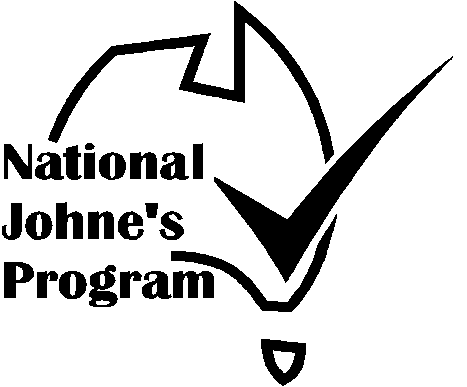 Australian Johne’s DiseaseMarket Assurance Program for Goats(Goat MAP)SHOW, SALE & EXHIBITIONCERTIFICATE OF COMPLIANCE“Provided by Agricultural Shows Australia as part of the National JD Program”This is to certify thatAustralian Johne’s DiseaseMarket Assurance Program for Goats(Goat MAP)SHOW, SALE & EXHIBITIONCERTIFICATE OF COMPLIANCE“Provided by Agricultural Shows Australia as part of the National JD Program”This is to certify thatEVENT        EVENT        VENUE        DATE        Co-ordinated byCo-ordinated byCOMMITTEE OF MANAGEMENTCOMMITTEE OF MANAGEMENTCOMMITTEE REPRESENTATIVE      and the organizer have undertaken to manage the event so as to maintain the status of exhibitors’ stock, compliant with the current GoatMAP guidelines.COMMITTEE REPRESENTATIVE      and the organizer have undertaken to manage the event so as to maintain the status of exhibitors’ stock, compliant with the current GoatMAP guidelines.AUDITORAUDITORAddressAddressPhonePhoneSignatureDateGoat Audit – 10/09/09Goat Audit – 10/09/09VENUE:       VENUE:       EVENT:       DATE:       VENUE MANAGEMENT COMMITTEE:       VENUE MANAGEMENT COMMITTEE:       EVENT COMMITTEE REPRESENTATIVE:       EVENT COMMITTEE REPRESENTATIVE:       AUDITOR:       AUDITOR:       ADDRESS:       ADDRESS:       DATE:       SIGNATURE:  MINIMUM DECLARATIONDECLARATION & NEGATIVE TESTCHECK TESTEDMN STATUS OR EQUIVALENTGoatsSheepCattleCamelidsDeerComment       Comment       Satisfactory Yes/No a.1 Assessed goats and non-assessed goats are separated by a minimum distance of 2 metres or a solid wall 1 metre high. Yes/No  Comment        Comment        Comment       a.2 Different coloured ear tags are used to differentiate animals from assessed and non-assessed herds(optional) Yes/No a.3 Signs used to identify areas that are restricted to Assessed Stock Yes/No Comment       Comment       Comment       b.1 Provision and instruction has been made to feed and water animals from containers with a minimum height of 30cm above ground. Yes/No Comment       Comment       Comment       b.2.1 All goats will be tethered when not led or penned in allocated areas. Yes/No Comment       Comment       Comment       b.2.2 Goats will not be permitted to graze on grassed areas Yes/No Comment       Comment       Comment       b.3.1 Provisions have been made to promptly remove faecal contamination from common areas. b.3.1 Provisions have been made to promptly remove faecal contamination from common areas. b.3.1 Provisions have been made to promptly remove faecal contamination from common areas. b.3.1 Provisions have been made to promptly remove faecal contamination from common areas. b.3.1 Provisions have been made to promptly remove faecal contamination from common areas.  Yes/No Comment       Comment       Comment       Comment       Comment       Comment       Comment       b.3.2 Faeces and contaminated bedding will be removed to a place to which stockdo not have access.b.3.2 Faeces and contaminated bedding will be removed to a place to which stockdo not have access.b.3.2 Faeces and contaminated bedding will be removed to a place to which stockdo not have access.b.3.2 Faeces and contaminated bedding will be removed to a place to which stockdo not have access.b.3.2 Faeces and contaminated bedding will be removed to a place to which stockdo not have access. Yes/No Comment       Comment       Comment       Comment       Comment       Comment       Comment       b.4 During pen cleaning goats will be retained away from areas, fixtures or bedding  that has been contaminated by other animalsb.4 During pen cleaning goats will be retained away from areas, fixtures or bedding  that has been contaminated by other animalsb.4 During pen cleaning goats will be retained away from areas, fixtures or bedding  that has been contaminated by other animalsb.4 During pen cleaning goats will be retained away from areas, fixtures or bedding  that has been contaminated by other animalsb.4 During pen cleaning goats will be retained away from areas, fixtures or bedding  that has been contaminated by other animals Yes/No Comment       Comment       Comment       Comment       Comment       Comment       Comment       b.5 Provision has been made for a steward to inspect the exhibited goats and any goats exhibiting signs consistent with OJD will be isolated. b.5 Provision has been made for a steward to inspect the exhibited goats and any goats exhibiting signs consistent with OJD will be isolated. b.5 Provision has been made for a steward to inspect the exhibited goats and any goats exhibiting signs consistent with OJD will be isolated. b.5 Provision has been made for a steward to inspect the exhibited goats and any goats exhibiting signs consistent with OJD will be isolated. b.5 Provision has been made for a steward to inspect the exhibited goats and any goats exhibiting signs consistent with OJD will be isolated.  Yes/No Comment       Comment       Comment       Comment       Comment       Comment       Comment       c. Advice to Exhibitorsc.1 All exhibitors have been advised of the above guidelines.c. Advice to Exhibitorsc.1 All exhibitors have been advised of the above guidelines.c. Advice to Exhibitorsc.1 All exhibitors have been advised of the above guidelines.c. Advice to Exhibitorsc.1 All exhibitors have been advised of the above guidelines.c. Advice to Exhibitorsc.1 All exhibitors have been advised of the above guidelines. Yes/No Comment       Comment       Comment       Comment       Comment       Comment       Comment       c.2 All exhibitors have been advised to thoroughly clean out trucks used to transport stock.c.2 All exhibitors have been advised to thoroughly clean out trucks used to transport stock.c.2 All exhibitors have been advised to thoroughly clean out trucks used to transport stock.c.2 All exhibitors have been advised to thoroughly clean out trucks used to transport stock.c.2 All exhibitors have been advised to thoroughly clean out trucks used to transport stock. Yes/No Comment       Comment       Comment       Comment       Comment       Comment       Comment       c.3 All exhibitors have been advised to separate goats from assessed and non-assessed herds and have goats tethered or penned at all times..c.3 All exhibitors have been advised to separate goats from assessed and non-assessed herds and have goats tethered or penned at all times..c.3 All exhibitors have been advised to separate goats from assessed and non-assessed herds and have goats tethered or penned at all times..c.3 All exhibitors have been advised to separate goats from assessed and non-assessed herds and have goats tethered or penned at all times..c.3 All exhibitors have been advised to separate goats from assessed and non-assessed herds and have goats tethered or penned at all times.. Yes/No Comment  Click here to enter text.Comment  Click here to enter text.Comment  Click here to enter text.Comment  Click here to enter text.Comment  Click here to enter text.Comment  Click here to enter text.Comment  Click here to enter text.AUDIT SUMMARYProvisions comply with GoatMAP GuidelinesAUDIT SUMMARYProvisions comply with GoatMAP GuidelinesAUDIT SUMMARYProvisions comply with GoatMAP GuidelinesAUDIT SUMMARYProvisions comply with GoatMAP GuidelinesAUDIT SUMMARYProvisions comply with GoatMAP Guidelines Yes/No Description of ElementDescription of ElementDescription of ElementDescription of ElementNon Compliance Minor DefectMinor DefectNon Compliance Major  DefectMajor  DefectNon Compliance Critical DefectCritical DefectChief Steward signs that he/she understands the above listed requirements and that these requirements will be met during the show.Chief Steward signs that he/she understands the above listed requirements and that these requirements will be met during the show.Chief Steward signs that he/she understands the above listed requirements and that these requirements will be met during the show.Chief Steward signs that he/she understands the above listed requirements and that these requirements will be met during the show.Chief Steward signs that he/she understands the above listed requirements and that these requirements will be met during the show.Chief Steward signs that he/she understands the above listed requirements and that these requirements will be met during the show.Chief Steward signs that he/she understands the above listed requirements and that these requirements will be met during the show.Chief Steward SignatureChief Steward SignatureDate:       Date:       Date:       Auditor SignatureAuditor SignatureDate:       Date:       Date:       